PRIPREMA ZA ŠKOLU 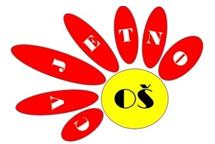 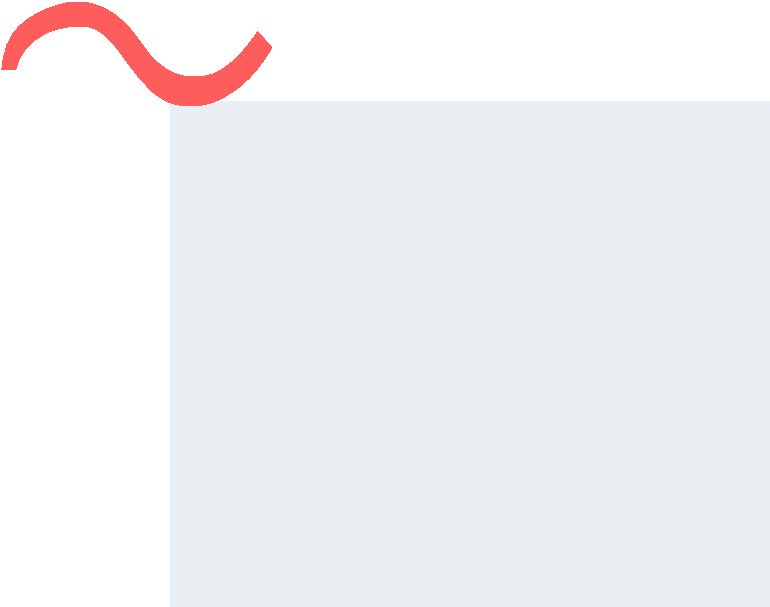 Kako pripremiti dijete za školu?Priprema za školu nikako ne znači “NAUČITI DJECU ČITATI I PISATI” jer će to raditi u školi s osposobljenim stručnjakom – učiteljem/icom.Ipak, potrebno je razviti predvještine koje će djetetu omogućiti usvajanje čitanja i pisanja. Kako?Najbolja priprema- IGRA.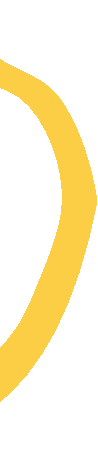 Savjeti roditeljima za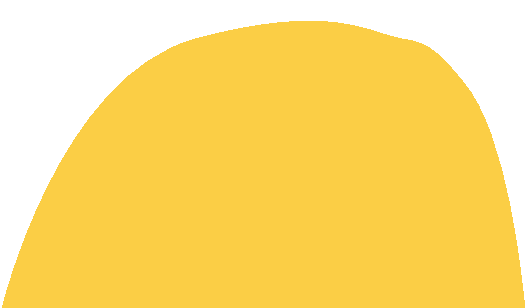 što bolju pripremu budućih školaraca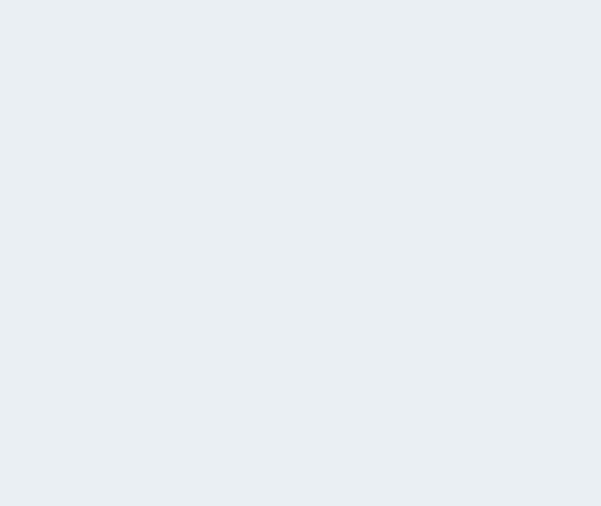 Važnost igre u pripremi za školuDok se dijete igra, njegov mozak radi i razvija se.Ono uči, doživljava i proživljava sve kroz igru.Budući da je upravo igra prirodno sredstvo učenja djece donosimo Vam nekoliko savjeta kako kroz igru i druge zabavne aktivnosti možete doprinijeti boljoj djetetovoj pripremi za školu.Prije nego dijete počne učiti pisati slova, mora: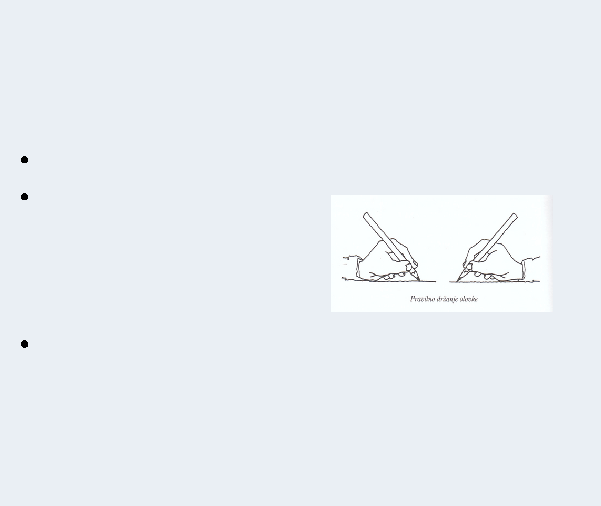 odrediti koju će ruku koristiti za pisanje pravilno držati olovkumoći crtati (na način da je crtež prepoznatljiv), bojati (na način da ne prelazi crtu), precrtavati oblike (krug, kvadrat, trokut, križ)Aktivnosti za razvoj grafomotorike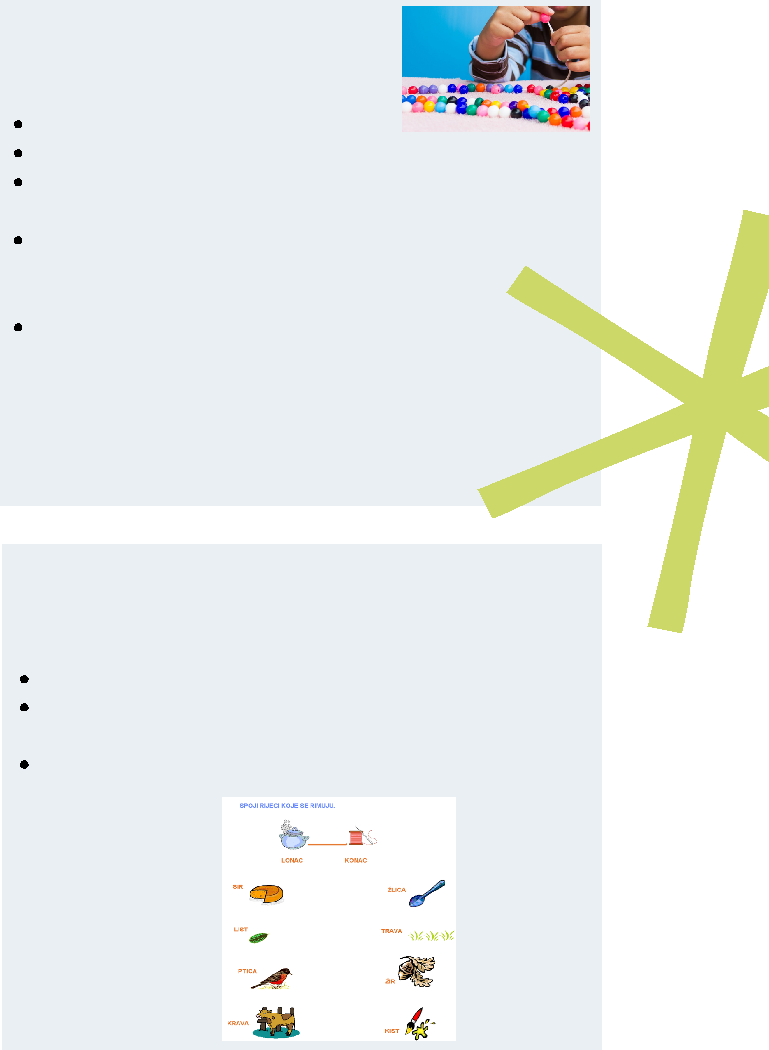 modeliranje tijesta/plastelinacrtanje kažiprstom po brašnu ili pijesku zakopčavanje, vezanje čvorova, pletenje pletenica, baratanje lego kockicama skupljanje sitnih predmeta (perle, kuglice), prelijevanje vode u posudicama, nizanje kvačica na košaricu....trganje papira, rezanje škaricama, lijepljenje, origami, crtanje različitim tehnikamaViše ideja na: terapeut-u-kuci.com/aktivnosti-za-razvoj-grafomotorike/Predčitalačke vještine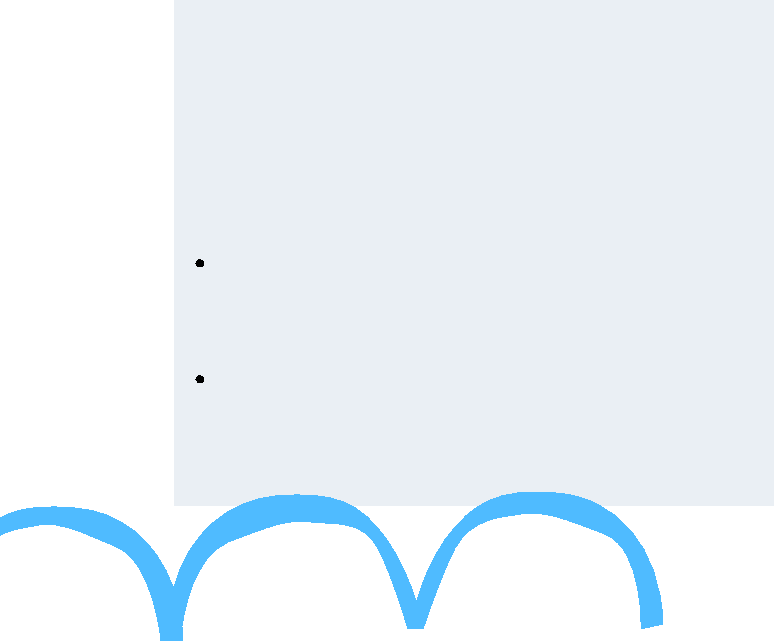 Prije usvajanja čitanja, potrebno je razviti sposobnost rastavljanja riječi na glasove (analiza) i sastavljanja glasova u riječi (sinteza).Za razvoj sinteze i analize, možete s djetetom:vježbati povezivanje glasova u riječ (npr. kažete M-I-Š te pitate koju riječ je čulo) te rastavljanje riječi na glasove (npr. kažete KUĆA te pitate koje glasove je čulo). igrati jednostavne igre riječima u obliku pitalica, npr. "Koja riječ počinje glasom P?", "Što sve u ovoj prostoriji počinje glasom S?", "Nabroji tri životinje koje počinju glasom K"...Još aktivnosti za razvoj sinteze i analizeigra «kalodont» (reci riječ na završni glas) igra s loptom (roditelj kaže prva dva glasa, dijete kada uhvati loptu treba dovršiti riječ) pronađi rimu (kruh-majmun-duh)PRIPREMA ZA ŠKOLU 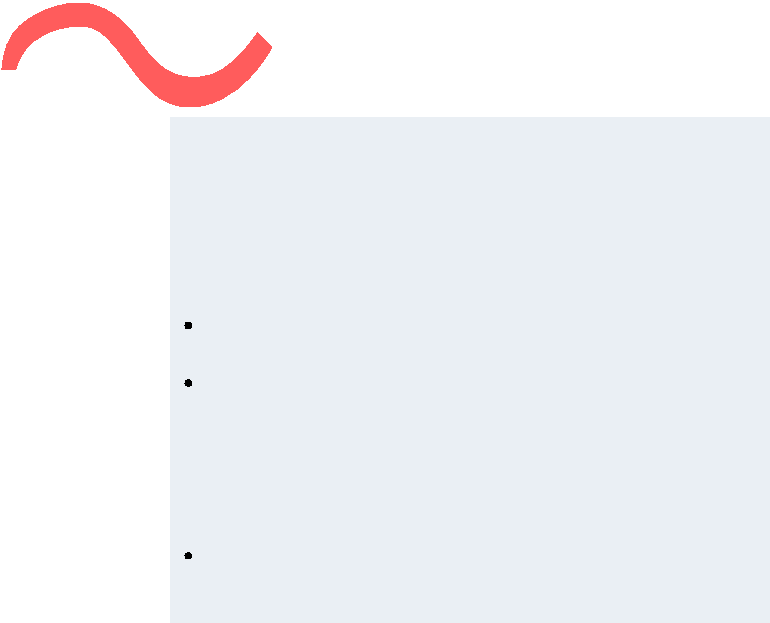 Predmatematičke vještineVještine potrebne za svladavanje matematike moguće je razvijati na zabavan način kroz sljedeće aktivnosti:društvene igre, npr. Čovječe ne ljuti se, Memori, Domino, Bingo "matematičke igre" u svakodnevnim situacijama: uspoređivanje, svrstavanje i razvrstavanje prema određenom svojstvu (boja, oblik, veličina), sparivanje i pridruživanje predmeta, rastavljanje cjeline na dijelove i obrnutobrojanje uz pomoć brojalica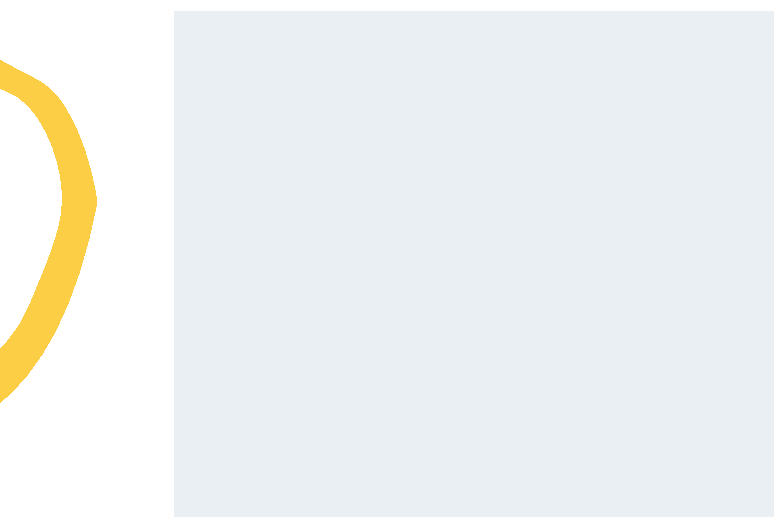 Savjeti roditeljima zašto bolju pripremu budućih školaraca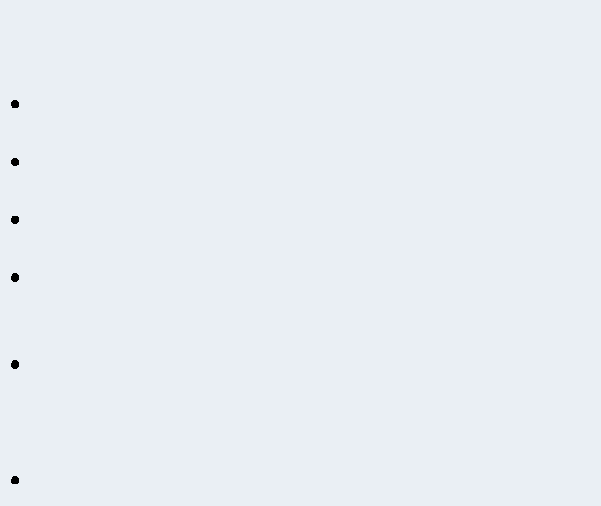 Igre i aktivnosti za razvoj pažnjeprecrtavanje, bojanje, pronalaženje skrivenih likova, slagalicevježbe razvrstavanja – lego kockica, novčića, kuglica po boji i veličiniizrada ogrlica po određenom redoslijedu, skupljanje kamenčića, markica...misaoni zadaci: "Što sve moraš pripremiti ako želiš napisati pismo?", "Postavi stol za...osobe."pitalice: "Koje sve životinje imaju krila? Koježivotinje imaju više od četiri noge?","Što je to-ima četiri noge, krzno, spretno se penje podrveću?"igra Leti-leti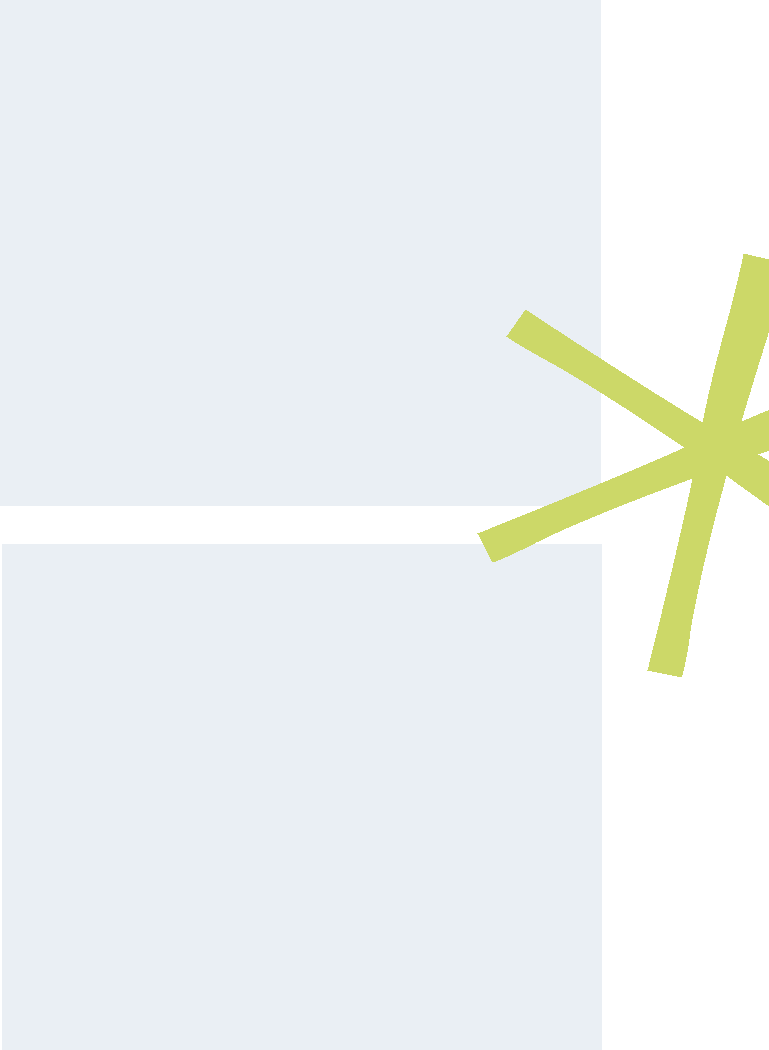 Poznavanje općih informacija i činjenicaKroz igru dijete možete podučiti osnovnim bojama, orijentaciji na sebi i u prostoru (gore, dolje, ispod, iznad), dijelovima tijela te osnovnim informacijama o sebi.Pričajte s djetetom i objasnite mu svakodnevne stvari koje vidi u svojoj okolini.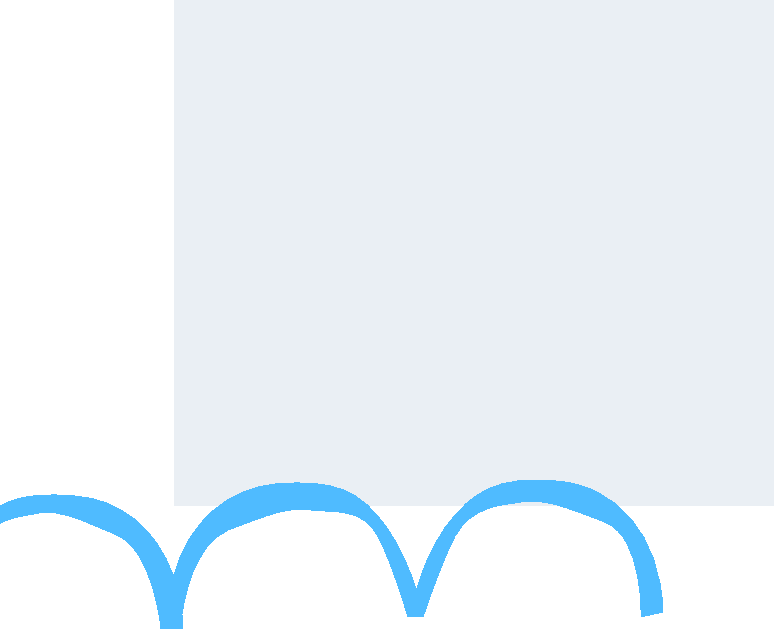 Još nekoliko savjetaPREPRIČAVANJE DOGAĐAJAPotičite dijete da prepriča prethodni dan ili neki događaj poštujući vremenski slijed događanja. Ukoliko zastaje možete ga pitanjima usmjeravati u tome (npr. što je bilo prije, što se onda dogodilo).SAMOSTALNOSTPotičite dijete da bude što samostalnije u obavljanju higijenskih navika (pranje ruku, odlazak na toalet) i svakodnevnih aktivnosti (oblačenje, vezivanje vezica, pospremanje kutka za igru...).Pozitivan stavPolazak u školu te učenje predstavite djetetu kao pozitivno, zabavno i uzbudljivo iskustvo jer će tada biti spremnije i otvorenije.Nemojte plašiti dijete školom ili mu prijetiti. Ukoliko dijete pogriješi ili mu nešto ne ide, nemojte ga kritizirati, već pohvalite trud i napredak te pokažite da vjerujete da će s vježbom postati puno bolje.Sve aktivnosti navedene u letku možete uklopiti u svakodnevne radnje i zajedničko druženje.Želimo Vam puno zabave iveselja u pripremama s Vašim i našim budućim prvašićima!